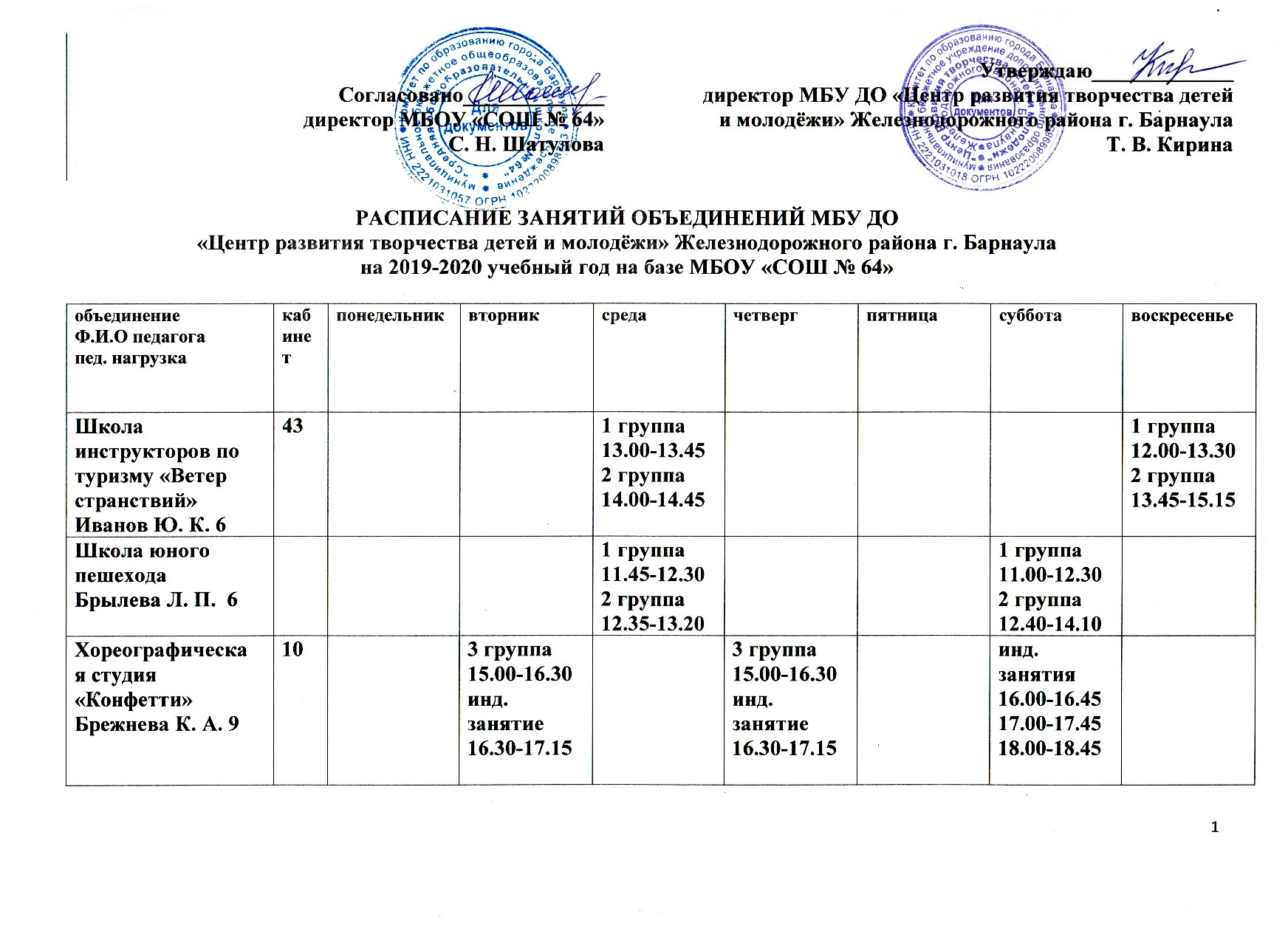 объединение Ф.И.О педагогапед. нагрузкакабинетпонедельниквторниксредачетвергпятницасубботавоскресеньеСтудия прикладного творчества «Город мастеров» Золотарёва И. А. 471 группа (1.5ч)12.30-13.352 группа (1.5ч)11.30 –12.35Школа актёрского мастерства «Светлячки» Копытова Н. В. 4321 группа12.30-13.151 группа12.00-12.452 группа12.45-13.302 группа11.30-12.15Подростковый клуб «ЗОЖ» Теменева А. А. 25014.00 –14.4515.00 –15.45Студия «Друзья книги» Майс Н. В. 3БИЦ1 группа(1.5ч)13.20 –14.252 группа  (1.5ч)12.15 –13.20Клуб юных краеведов»Лугина Р. А.2музей1 группа8.00 – 8.452 группа12.15 –13.00Детский педагогический отряд «Атланта» Игитова Т. В. 18Малый актовый зал1 группа17.00-17.4517.45-18.50 (2,5 ч) 3 группа17.00-17.4517.45-18.50 (2,5 ч)2 группа17.00-17.4517.45-18.50 (2,5 ч) 4 группа17.00-17.4517.45-18.50 (2,5 ч)1 группа10.00-11.302 группа11.40-13.103 группа13.20-14.504 группа15.00-16.30Спортивно – оздоровительная секция «Будь в форме»Черемнова И. В. 4Малый спортивный зал1 группа14.00 –14.452 группа15.00 –15.45